				SGA Club Council Meeting Minutes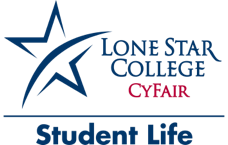 November 16, 2019 					CENT 151/152/153I. 	Call to Order 	Meeting was called to order at 12:06pm by SGA Executive Vice President, Giovanni Gonzalez. II.	Roll Call The following RSOs were present for Roll Call:		Baseball Team					Computer Science Club		Creative Writing Club				Criminal Justice Club		CRU						Dance Team		Global Friendship Club				LGBTQA+								Men’s Volleyball Team				National Society of Black Engineers					National Society of Collegiate Scholars		Phi Theta Kappa						Performance Troupe				SIDO (logistics club)						Sociology Club					Student Activities Board		Tennis Team					Women’s Basketball Team		Women’s Volleyball Team	Three At-Large student members signed in.III. 	Approval of Last Meeting MinutesMinutes were distributed for members to review prior to the meeting. Creative Writing Club moved to approve the minutes as distributed. LGBTQA+ seconded. Motion passed unanimously.IV.	Officer Reports	 President - Gabrielle WinstonLast night we had an amazing collaboration with Student Activities Board, which was our Friendsgiving event. Thank you for everybody who did bring their own dish and showed up, we had a great turnout. We are looking forward to have another one next year. Thank you so much if you also volunteered putting hours helping to set up or just simply spreading the word out.Executive Vice President - Giovanni GonzalezThe club registration window for spring semester is January 15th through march 15. You guys want to get started early on your paper work so you guys could be registered for the spring semester.The only things that will probably be due later on is the membership roster and the risk management training. But if you guys go ahead and get the constitution out, and your registration again, that be great.Vice President of Student Life – Bioleta ReyesNo officer reportsVice President of Student Outreach -  Alver De La Cruz No officer reportsSecretary - Eddie CarrizalesNo officer reportsTreasurer – Ena CusiNo officer reportsVice President of Centers - vacantHistorian - Jazmine Alejos I took the Friendsgiving photos yesterday, if you want any of the photos please report to me. If you do have any photos that I did not take and you would like to see them on social media please report to me as well.Permanent Advisor - Dan Mitsven• Not present due to engagement with the leadership college.Advisor - Marla Figueroa• Figueroa introduced herself to those who didn’t already know her. I want to thank everybody who helped us with the Friendsgiving event. It means a lot to me and we had a great turnout, about 250 people. I did not think we would have a great turn out, but we did, and we were able to feed everybody. With that said, we do one every semester. Next semester we will also be doing our “World on a Plate” where you bring your on dishes from your country.Moving on, in order to get your money, the money comes from the Student Fee Advisory Committee, not from Student Life. There are two vacant positions for the Committee, two 1-year positions and one 2-year position. The 2-year position you will have to do it this Spring and come next Spring as well. If you want to join it; those are the people that allocate the money to the clubs and Dr. keshvala is the chair of the committee. I know that they are going to be meeting sometime in December, and the committee will also be meeting in march. Start talking to your clubs to get your funding going. We really do want students and clubs to get involved. It is a good opportunity and it looks good on your resume as you are part of the committee allocating the funds to the clubs. If anyone here is interested and you want to do it come see myself and/or Dan.Student life will be closed the week of finals. The last day open will be December 7th, which is the week of the 10th, and we will not open until January 14th which is the first day of school. You guys should be studying so only the study rooms will be open until 7pm, and no club meetings as well.Our next club council meeting for the Spring semester will be February 15th. Get your registration like Gio said, or you will get your account frozen. Have a good break and study for your finals, I will see you next semester.V.	Unfinished Business• The agenda stated that there was no unfinished businessVI.	New Business• Introduction of New Constitution–  -President-	-We have made some amendments to the Student Government Constitution. As we can see from our old constitution, it is pretty thick, heavy, and extremely outdated. A lot of it does not make any sense and does not really apply to our current Student Body or Student Government. So, the new constitution, as you can see it is very thin. We changed the format and made it easier to understand because the current one can be very vague. We are not trying to slide anything by you, we do not want it to be some sort of vague statement to where it becomes a confusion or it discourages people from reading it. We have clarified each part as to get it right to the point, it is very consistent, very specific and detailed. -Something else that we changed were some positions. This was to have it to were they are sharing some of the load and helping other people and officers. Everything in here we are making it so that the constitution is more understandable, and this new constitution will be active after our term	-Executive Vice President--Right now, we are just presenting it to you guys so you go ahead and review it yourselves, and if you guys feel we need to make adjustment in this new constitution then you could get back with us. That way we could go ahead and modify it. Our old constitution is currently on the Lone Star website. If you want to review both of them you guys can. We are just trying to make it a lot easier for future SGA members and future Club Councils. Right now, we are just presenting it we will discuss it with further detail on our next club council meeting on February 15th. A motion was made to table the new constitution until February 15th. The motion was approved and was seconded. The new constitution has been tabled until February 15th.Questions/Feedback from Club Council:No questions or feedbackVII.	Campus Issues/Compliments/Concerns• None were shared. VIII.	Club AnnouncementsCriminal Justice– Our last meeting of the semester will take place in CASE 200A and we will have a thanksgiving potluck/games/or possibly a movie—Nov 27—12:00pm-1:00pm—CASE 200ACru– Adopt an Angel Toy Drive-Collecting donations for over 800 children, are partnering with Honors College Student Organization, African Student Association, Writers Club, CSO, CSU, Criminal Justice, Dance Team, Psychology Club, FCA, International Heritage. If you have any toys or anything you would like to donate there are gift wrapped boxes all around campus in which you could drop in donations donations—Nov-Dec 22—Time: TBA— Location: On CampusLGBTQ+ Club— Halloween movie night was a success, they will have a Holiday Game night—Dec 6—4:00pm-6:00pm—TECH102	LGBTQ+ Club—Last Meeting—Nov 29—4:00pm-6:00pm—CASE 200A	NSBE Club—Calculus Study Hall for members only—Every Thursday—4:30pm-6:00pm—LRNC 2nd FloorStudent Activities Board–Game Night is next week, it will be fun with food and games—Nov19—6:00pm-8:00pm—Student Life.Student Activities Board— Karaoke night – Nov 27th— for more information speak to the Student Activities Board Alfonso.IX.	Adjournment	Baseball moved to adjourn the meeting. LGBTQA+ seconded. Motion passed unanimously. Meeting adjourned at 12:27pm